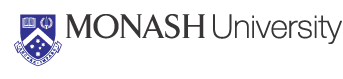 POST BOE RESULT AMENDMENT FORMFaculty:  Department / School:Contact Name: Extension Number:The Result Amendments on this form are for the YEAR of ONLYStudent NumberStudent NameSurname, InitialsCourseCodeUnitCodeYearTeaching PeriodLocation of Unit OfferingPrior ResultMark/GradePrior ResultMark/GradeFinal ResultMark/GradeFinal ResultMark/GradeOffice Use OnlyKeyed & Checked ByReason for Change:Examiner’s Signature:Print Name:Date:Signature of Approval Head of School, Department or Faculty:Print Name:Date:Signature of Chair of Board of Examiners:Print Name:Date: